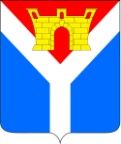 АДМИНИСТРАЦИЯУСТЬ-ЛАБИНСКОГО ГОРОДСКОГО ПОСЕЛЕНИЯУСТЬ-ЛАБИНСКОГО РАЙОНАП О С Т А Н О В Л Е Н И Еот 	                                							№ 		г. Усть-ЛабинскО внесении изменений в  постановление администрации                        Усть-Лабинского городского поселения Усть-Лабинского района от 23 сентября 2022 г. № 654 «Об установлении мест и (или) способов разведения костров, использования открытого огня для приготовления пищи, а также сжигания мусора, травы, листвы и иных отходов, материалов и изделий на территории Усть-Лабинского городского поселения Усть-Лабинского района»В соответствии с постановлением Правительства Российской Федерации от 24 октября 2022 г. № 1885 «О внесении изменений в Правила противопожарного режима в Российской Федерации» п о с т а н о в л я ю:Внести в приложение к  постановлению администрации                 Усть-Лабинского городского поселения от 23 сентября 2022 г. № 654 «Об установлении мест и (или) способов разведения костров, использования открытого огня для приготовления пищи, а также сжигания мусора, травы, листвы и иных отходов, материалов и изделий на территории Усть-Лабинского городского поселения Усть-Лабинского района» следующие изменения:подпункт «б» пункта 2 дополнить предложением следующего содержания: «При использовании открытого огня для сжигания сухой травы, веток, листвы и другой горючей растительности на индивидуальных земельных участках населенных пунктов, а также на садовых или огородных земельных участках место использования открытого огня должно располагаться на расстоянии не менее 15 метров до зданий, сооружений и иных построек;»;пункт 3 изложить в следующей редакции: «3. При использовании открытого огня для сжигания сухой травы, веток, листвы и другой горючей растительности в металлической емкости или емкости, выполненной из иных негорючих материалов, исключающей распространение пламени и выпадение горючих материалов за пределы очага горения, минимально допустимые расстояния, предусмотренные подпунктами «б» и «в» пункта 2 настоящих требований, могут быть уменьшены вдвое. При этом устройство противопожарной минерализованной полосы не требуется.»;пункт 5 изложить в следующей редакции: «5. При использовании открытого огня и разведении костров для приготовления пищи в специальных несгораемых емкостях (например, мангалах, жаровнях) на земельных участках Усть-Лабинского городского поселения Усть-Лабинского района, а также на садовых или огородных земельных участках противопожарное расстояние от очага горения до зданий, сооружений и иных построек допускается уменьшать до 5 метров, а зону очистки вокруг емкости от горючих материалов - до 2 метров.».2. Отделу по общим и организационным вопросам администрации              Усть-Лабинского городского поселения Усть-Лабинского района                      (Владимирова М.А.) обнародовать настоящее постановление путем размещения его на официальном сайте администрации Усть-Лабинского городского поселения Усть-Лабинского района в                             информационно-телекоммуникационной сети «Интернет» и на информационных стендах МБУК «Централизованная районная библиотека» МО Усть-Лабинский район.3. Постановление вступает в силу после его официального обнародования.Глава Усть-Лабинского городского поселенияУсть-Лабинского района                                                             С.А. Гайнюченко